 On the Road – resource 10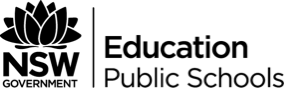 Facebook-styled travel postsExamplesPretty epic day today. Took a bus ride at 5 in the morning up north into the Mexican jungle. Was pouring with rain when we got to Agua Azul, which is a long series of cascades that were overrunning with water due to the weather. Walked out onto a rickety wooden bridge because, you know, no one cares about safe construction in Mexico! From there we went to an awesome waterfall called Miso-Ha, got so close that the mist drenched us. After this we went to the Mayan ruins at Palenque, which would have to be my favourite ruins so far. Currently hunkered down in Palenque for the night, hoping to see a zoo tomorrow before we head off to the next city.Last night in America. It's been a great ride so far. We've driven over 1000 miles, mostly in Arizona, and fly into Mexico City tomorrow. Not sure how much internet access I'll have in Mexico – time will tell! Our time spent on the Navajo Reservation was unforgettable, and we got up close and personal with black bears, wolves and lots of 800 year old Native American ruins. I also ate a really good American steak tonight, so lots of boxes ticked!Things to considerOpen with a sentence that orientates your reader. This sentence will let the reader know what the rest of the post will be about and what they should expect.Writing in an informal or personal tone is fine as Facebook posts are aimed at your friends and family. You should still aim to use correct spelling and punctuation to ensure that the widest audience of friends and family are able to follow it though.Match up your post with the trip you have planned. Use internet research to gather details you can use to imagine your trip to another country.Use the post to describe the places you have visited. Mention them by name and then say what you did there and what it looked like.In your final sentence indicate your feelings about the day or what you’re hoping to do on the next day.